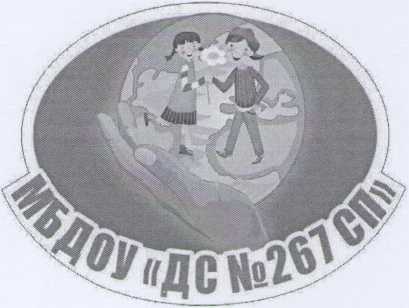 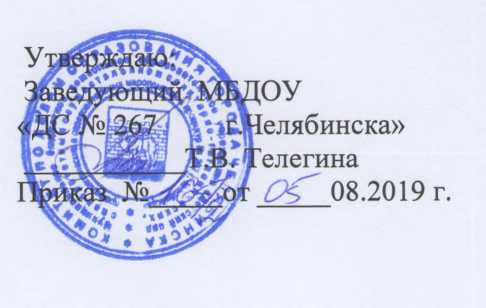 Рабочая программа
образовательной области
«Познавательное развитие»Разработали: воспитатели смешанной группы старшего дошкольного возраста оздоровительной направленности № 6 (с 5 -7 лет) Витенберг Ольга Михайловна, Панькина Наталья ВитальевнаЧелябинск, 2019 г.         Познание - воспроизведение в сознании (индивидуальном и коллективном) характеристик объективной реальности. Познавательное развитие - одно из важных направлений в работе с детьми дошкольного возраста.Закон «Об образовании в РФ» от 27 декабря 2012 г. №273 выделяет основные ориентиры обновления содержания образования в рамках дошкольного учреждения. Она дает ориентировку на личностное своеобразие каждого ребенка, на развитие способностей каждого человека, расширение кругозора ребенка, преобразование предметной среды, обеспечение самостоятельной и совместной деятельности детей в соответствии с их желаниями и склонностями.Согласно ФГОС дошкольного образования познавательное развитие предполагает развитие интересов детей, любознательности и познавательной мотивации; формирование познавательных действий, становление сознания; развитие воображения и творческой активности; формирование первичных представлений о себе, других людях, объектах окружающего мира, о свойствах и отношениях объектов окружающего мира (форме, цвете, размере, материале, звучании, ритме, темпе, количестве, числе, части и целом, пространстве и времени, движении и покое, причинах и следствиях и др.).Достижению целей и задач рабочей программы активно содействуют такие подходы к его изучению, как культурологический, познавательнокоммуникативный, информационный, деятельностный. В русле этих подходов был произведён отбор содержания материала, его структурирование, выбраны перспективные принципы организации содержания рабочей программы. Актуальными при работе с детьми являются принципы:принцип гуманизациии педагогического процесса - определяющий приоритет не передачи знаний, умений, а развитие самой возможности приобретать знания и умения и использовать их в жизни;принцип развивающего обучения — способствующий не только осмыслению приобретаемых знаний, но и развитию психических процессов, связанных с восприятием, памятью, вниманием, речью, мышлением, а также волевых и эмоциональных процессов, что в итоге обеспечивает развитие личности ребёнка в целом; принцип индивидуального подхода –предусматривающий организацию обучения на основе глубокого знания индивидуальных способностей ребёнка, создание условий для активной познавательной деятельности всех детей группы и каждого ребёнка в отдельности;принцип воспитывающего обучения - отражающий необходимость обеспечения в учебном процессе благоприятных условий воспитания ребенка, его отношение к жизни, к знаниям, к самому себе;принцип научности обучения и его доступности - означающий, чтоу детей дошкольного возраста формируются элементарные, но по сути научные, достоверные знания.	Представления об окружающейдействительности даются детям в таком объеме и на таком уровне конкретности и обобщенности, чтобы это было им доступно, и чтобы эти знания не искажали содержанияПознавательное развитие естественно связывают с процессом учения, характер которого состоит в направленности на развитие и саморазвитие субъекта в процессе активного познания окружающей действительности. Отсюда основным механизмом развивающего обучения является диалог. Диалоговые ситуации классифицируются следующим образом: педагог- ребенок, ребенок-ребенок, ребенок-группа детей, ребенок - родители. Диалогичность в процессе обучения создает условия для проявления познавательной активности детей. Именно в диалоге ребенок высказывает свое мнение, свою точку зрения, которые выслушиваются и принимаются педагогом.Тактика активизации познавательной деятельности детей в процессе обучения может быть реализована путем создания проблемной ситуации. В основе инновационных методик, используемых в обучении дошкольников, лежит идея проблематизации содержания социокультурного опыта (В.Т.Кудрявцев, В.А.Петровский, А.Н.Поддьяков). В дошкольном обучении в качестве объектов, ситуаций для проблематизации можно выбирать новые ситуации для детей, а также - учить видеть необычное в уже известном (А.Н.Поддьяков).Одним из принципов ФГОС дошкольного образования является построение образовательного процесса на адекватных возрасту формах работы с детьми. Основной формой работы с детьми дошкольного возраста и ведущим видом деятельности для них является игра. Игра в дошкольном детстве существует как особая деятельность и форма организации жизнедеятельности. Именно игра позволяет построить адекватную особенностям дошкольников систему обучения, именно игра обеспечивает особенности и вариативность дошкольного воспитания, связанные с культурным развитием ребенка.В процессе познания формируются фундаментальные представления о мире; появляются новые способы познания и познавательные интересы; происходит эмоционально-чувственное постижение окружающей действительности. Эмоции называют центральной психической функцией дошкольного периода развития. Следовательно, познавательное содержание должно быть эмоционально окрашенным, находить эмоциональный отклик и быть интересным ребёнку.Познавательное развитие ребенка дошкольного возраста тесно связано с формированием мотивов обучения. Процесс познания окружающей действительности должен побуждаться адекватными мотивами. На протяжении дошкольного возраста при правильной организации обучения познавательное отношение к действительности характеризуется переходом от игровой, практической деятельности к интеллектуальной, характеризующейся познавательными мотивами.Существенным показателем развития ребенка является овладение им различными знаниями, развитие у него представлений об окружающем. При определении уровня овладения знаниями важно отметить две основные характеристики:а)	получение детьми различных знаний (развитие представлений ребенка о себе самом и разных сферах окружающей действительности: природе, человеческих отношениях);б)	освоение способов их получения (развитие у ребенка умения слушать взрослого, отвечать на вопросы и задавать их, самостоятельно экспериментировать с действительностью).Полноценное познавательное развитие подразумевает объединение усилий взрослых (педагогов и родителей), окружающих ребенка. Соблюдение принципа развивающего обучения, решение образовательных задач в совместной деятельности взрослого и ребёнка обеспечивают формирование у дошкольника качеств, необходимых для овладения учебной деятельностью - любознательности, инициативности, самостоятельности, произвольности и др.Данная рабочая программа является нормативно - управленческим документом образовательного учреждения, характеризующей систему организации образовательной деятельности педагога в рамках образовательной области «Познавательное развитие»Рабочая программа построена на основе учёта конкретных условий, образовательных потребностей и особенностей развития детей дошкольного возраста. Создание индивидуальной педагогической модели образования осуществляется в соответствии с требованиями федеральных государственных образовательных стандартов дошкольного образования.Нормативно-правовую основу для разработки рабочей программы образовательной области «Познавательное развитие» составляют:Образовательная программа дошкольного образовательного учрежденияЗакон об образовании 2013 - федеральный закон от 29.12.2012 №273- ФЗ «Об образовании в Российской Федерации»Приказ МОиН РФ «Об утверждении федерального государственного образовательного стандарта дошкольного образования» от 17 октября 2013 г. №1155Приказ Министерства образования и науки Российской Федерации от 30 августа 2013 г. №1014 «Об утверждении порядка организации и осуществления образовательной деятельности по основным общеобразовательным программам - образовательным программам дошкольного образования»Постановление Главного государственного санитарного врача РФ от 15 мая 2013 г. N 26«Об утверждении СанПиН 2.4.1.3049-13 «Санитарноэпидемиологические требования к устройству, содержанию и организации режима работы дошкольных образовательных организаций»Характеристика возрастных особенностей воспитанниковВ дошкольном детстве (от 3 до 7 лет) складывается потенциал для дальнейшего познавательного развития ребенка.Мир не только устойчив в восприятии ребенка, но и может выступать как релятивный (все можно всем); складывающийся в предшествующий период развития условный план действия воплощается в элементах образного мышления, воспроизводящего и творческого продуктивного воображения; формируются основы символической функции сознания, развиваются сенсорные и интеллектуальные способности. К концу периода ребенок начинает ставить себя на место другого человека: смотреть на происходящее с позиций других и понимать мотивы их действий; самостоятельно строить образ будущего результата продуктивного действия. В отличие от ребенка раннего возраста, который способен лишь к элементарному различению таких сфер действительности, как природный и рукотворный мир, «другие люди» и «Я сам», к концу дошкольного возраста формируются представления о различных сторонах каждой из этих сфер. Зарождается оценка и самооценка.К 7 годам формируются предпосылки для успешного перехода на следующую ступень образования. На основе детской любознательности впоследствии формируется интерес к учению; развитие познавательных способностей послужит основой для формирования теоретического мышления; умение общаться со взрослыми и сверстниками позволит ребенку перейти к учебному сотрудничеству; развитие произвольности даст возможность преодолевать трудности при решении учебных задач, овладению элементами специальных языков, характерных для отдельных видов деятельности, станет основой усвоения различных предметов в школе (музыка, математика и т. п.).Целевые ориентиры образовательного процессаВ соответствии с ФГОС дошкольного образования к целевым ориентирам образовательной области «Познавательное развитие» относятся следующие социально-нормативные возрастные характеристики возможных достижений ребёнка:Целевые ориентиры на этапе завершения дошкольного образования:ребёнок	овладевает основными культурными способамидеятельности, проявляет инициативу и самостоятельность в разных видах деятельности -	игре, общении, познавательно-исследовательскойдеятельности, конструировании и др.; способен выбирать себе род занятий, участников по совместной деятельности;ребёнок обладает установкой положительного отношения к миру, к разным видам труда, другим людям и самому себе, обладает чувством собственного достоинства; активно взаимодействует со сверстниками и взрослыми, участвует в совместных играх.- ребёнок проявляет любознательность, задаёт вопросы взрослым и сверстникам, интересуется причинно-следственными связями, пытается самостоятельно придумывать объяснения явлениям природы и поступкам людей; склонен наблюдать, экспериментировать. Обладает начальными знаниями о себе, о природном и социальном мире, в котором он живёт; знаком с произведениями детской литературы, обладает элементарными представлениями из области живой природы, естествознания, математики, истории и т.п.; ребёнок способен к принятию собственных решений, опираясь на свои знания и умения в различных видах деятельности.Промежуточные планируемые результаты5 - 6 летСенсорное развитие:различает и использует в деятельности различные плоскостные формы и объемные фигуры;различает и называет девять основных цветов и их светлые и темные оттенки;различает и называет параметры величины (длина, ширина, высота) и несколько градаций величин данных параметров.Развитие	познавательно-исследовательской	и	продуктивной(конструктивной) деятельности:создает постройки по рисунку, схеме, по образцу, по заданию взрослого, самостоятельно подбирая детали;выделяет структуру объекта и устанавливает ее взаимосвязь с практическим назначением объекта; владеет	способами построения замысла и элементарного планирования своей деятельности.Формирование элементарных математических представлений:считает (отсчитывает) в пределах 10, правильно пользуется количественными и порядковыми числительными;использует способы опосредованного измерения и сравнения объектов (по длине, ширине, высоте, толщине);ориентируется в пространстве и на плоскости;определяет временные отношения.Формирование целостной картины мира, расширение кругозора детей:имеет представления о живой и неживой природе, культуре быта, рукотворном мире, своем городе, стране;классифицирует предметы, объекты природы, обобщая их по определённым признакам;называет времена года, отмечает их особенности, элементарные причинно-следственные зависимости между явлениями природы и состоянием объектов природы и окружающей среды, взаимодействии человека с природой в разное время года;знает и стремится выполнять некоторые правила с правилами поведения в природе.6 - 7 летСенсорное развитие:различает качества предметов (величина, форма, строение, положение в пространстве, цвет и т.п.);обследует предметы с помощью системы сенсорных эталонов и перцептивных действий;классифицирует и группирует предметы по общим качествам и характерным деталям.Развитие познавательно-исследовательской и продуктивной (конструктивной) деятельности:способен соотносить конструкцию предмета с его назначением;самостоятельно отбирает необходимые для постройки детали и использует их с учетом их конструктивных свойств;способен создавать различные конструкции объекта по рисунку, словесной инструкции, реализует собственные замыслы.Формирование элементарных математических представлений:владеет (количественным и порядковым) счетом в пределах 10, соотносит цифру и количество предметов;решает простые арифметические задачи на числах первого десятка;использует способы опосредованного измерения и сравнения объектов по величине: длине, объёму, массе;ориентируется в пространстве и на плоскости;определяет временные отношения.Формирование целостной картины мира, расширение кругозора детей:имеет представления о живой и неживой природе, культуре быта, рукотворном мире, своем городе, стране;выбирает и группирует предметы окружающего мира в соответствии с познавательной задачей;устанавливает элементарные причинно-следственные связи между природными явлениями;использует наглядные модели и символические средства (планы, схемы, цвета) для познания окружающего мира;знает правила поведения в природе и соблюдает их.Задачи рабочей программыРазвивать детскую любознательность, познавательную мотивацию;Способствовать становлению сознания, первичных представлений о себе, других людях, объектах окружающего мира, о свойствах и отношениях объектов окружающего мира (форме, цвете, размере, материале, звучании, ритме, темпе, количестве, числе, части и целом, пространстве и времени, движении и покое, причинах и следствиях и др.),Содействовать формированию познавательно-исследовательских действий;Развивать воображение и творческую активность;Воспитывать позитивное эмоционально-ценностное отношение к малой родине и Отечеству, социокультурным ценностям нашего народа, отечественным традициями праздникам,Расширять круг представлений о планете Земля как общем доме людей, об особенностях её природы, многообразии стран и народов мира.Конкретизация задач по возрастам:Сенсорное развитие6 летУчить различать и побуждать использовать в деятельности различные плоскостные формы и объемные фигурыСпособствовать умению различать и называть девять основных цветов и их светлые и темные оттенки; различать и называть параметры величины (длина, ширина, высота) и несколько градаций величин данных параметров.7 летУчить различать качества предметов (величина, форма, строение, положение в пространстве, цвет и т.п.)Создавать условия для самостоятельного обследования предметов с помощью системы сенсорных эталонов и перцептивных действий.Развивать мышление: классификация и группировка предметов по общим качествам и характерным деталям.Познавательно-исследовательская и продуктивная (конструктивная) деятельность6 летСодействовать созданию построек по рисунку, схеме, по образцу, по заданию взрослого, самостоятельно подбирая деталиНаправлять действия детей на выделение структуры объекта и установлению ее взаимосвязи с практическим назначением объектаСпособствовать овладению способами построения замысла и элементарного планирования деятельности детей7 летНаправлять действия детей на соотнесение конструкции предмета с его назначением.Создавать условия для проявления самостоятельности детей при отборе необходимых для постройки детали и использованию их с учетом их конструктивных свойствПоддерживать интерес детей к созданию различных конструкций объекта по рисунку, слову, инструкции, реализации собственных замыслов.Формирование элементарных математических представлений6 летУчить считать (отсчитывает) в пределах 10, пользоваться количественными и порядковыми числительными;Побуждать к использованию способов опосредованного измерения и сравнения объектов (по длине, ширине, высоте, толщине);Развивать пространственное мышление (ориентировка в пространстве и на плоскости).Развивать умения определять временные отношения.7 летСпособствовать овладению (количественным и порядковым) счетом в пределах 10, выполнению действий соотнесения цифры и количества предметов.Развивать умение решать простые арифметические задачи на числах первого десятка.Поощрять использование способов опосредованного измерения и сравнения объектов по величине: длине, объёму, массе в самостоятельной деятельности.Развивать пространственное мышление (ориентировка в пространстве и на плоскости);Обогащать опыт детей при определении временных отношений.Формирование целостной картины мира,
расширение кругозора детей6 летРасширять представления о живой и неживой природе, культуре быта, рукотворном мире, своем городе, стране;Побуждать к выполнению действий классификации и обобщению предметов, объектов природы, обобщая их по определённым признакам.Поддерживать интерес к особенностям времен года, установлению элементарных причинно-следственных зависимостей между явлениями природы и состоянием объектов природы и окружающей среды, взаимодействию человека с природой в разное время года.Знакомить с правилами поведения в природе, побуждать выполнять их.7 летОбогащать представления о живой и неживой природе, культуре быта, рукотворном мире, своем городе, стране;Способствовать осознанному отбору и группировке предметы окружающего мира в соответствии с познавательной задачей.Направлять действия детей на установление элементарных причинноследственных связей между природными явлениями.Поддерживать инициативу в использовании наглядных моделей и символических средств (планы, схемы, цвета) для познания окружающего мира.Продолжать знакомить с правилами поведения в природе и поощрять их соблюдение.Особенности организации образовательного процессаСтруктура образовательного процесса включает следующие компоненты:непрерывная образовательная деятельностьобразовательная деятельность в режимных моментах;самостоятельная деятельность детей;образовательная деятельность в семье.При организации партнерской деятельности взрослого с детьми мы опираемся на тезисы Н.А. Коротковой:включенность воспитателя в деятельность наравне с детьми.добровольное присоединение детей к деятельности (без психического и дисциплинарного принуждения).свободное общение и перемещение детей во время деятельности (при соответствии организации рабочего пространства).открытый временной конец занятия (каждый работает в своем темпе).Непрерывная образовательная деятельность реализуется в совместной деятельности взрослого и ребенка в ходе познавательно-исследовательской деятельности, её интеграцию с другими видами детской деятельности (игровой, двигательной, коммуникативной, продуктивной, а также чтения художественной литературы).Игра является основным видом детской деятельности, и формой организации совместной познавательно-игровой деятельности взрослого и ребенка.Двигательная деятельность организуется при проведении физкультминуток в занятиях познавательного цикла.Коммуникативная деятельность является средством взаимодействия со взрослыми и сверстниками в ходе познавательной деятельности.Продуктивная деятельность удовлетворяет потребности детей в самовыражении по впечатлениям организованной совместной познавательноигровой деятельности взрослого и детей и реализуется через рисование, лепку, аппликацию.Чтение детям художественной литературы направлено на решение следующих задач: создание целостной картины мира, расширение кругозора детей.Ежедневный объём непрерывной образовательной деятельности определяется регламентом, который ежегодно утверждается заведующим МБДОУОбщий объем учебной нагрузки деятельности детей соответствует требованиям действующих СанПиН.Группа	 Тема	Цель	Итоговое мероприятие	Дата проведения итогового мероприятияОтветственный за проведение итогового мероприятия	Модель образовательного процесса Комплексно-тематическая модельКомплексно-тематический принцип образовательного процесса определяется Научной концепцией дошкольного образования (под ред. В. И. Слободчикова, 2005 год) как основополагающий принцип для структурирования содержания образования дошкольников. Авторы поясняют, что «...тема как сообщаемое знание о какой-либо сфере деятельности, представлено в эмоционально-образной, а не абстрактно-логической форме». Темы придают системность и культуросообразность образовательному процессу. Реализация темы в комплексе разных видов деятельности (в игре, рисовании, конструировании и др.) призывает взрослого к более свободной позиции - позиции партнера, а не учителя.В основу организации образовательных содержаний ставится тема, которая выступает как сообщаемое знание и представляется в эмоциональнообразной форме. Реализация темы в разных видах детской деятельности («проживание» ее ребенком) вынуждает взрослого к выбору более свободной позиции, приближая ее к партнерской. Набор тем определяет воспитатель и это придает систематичность всему образовательному процессу. Модель предъявляет довольно высокие требования к общей культуре и творческому и педагогическому потенциалу воспитателя, так как отбор тем является сложным процессом.По формам образовательного процесса с учётом темы неделиФормы и приемы организации - образовательного процесса по
образовательной области «Познавательное развитие»Календарь тематических недель образовательного процесса в МБДОУ
«ДС № 267 г. Челябинска» СП 2019-2020 учебный год.Программно-методический комплекс образовательного процессаСенсорное развитиеДетство:	Примерная образовательная программа дошкольногообразования / Т. И. Бабаева, А. Г. Гогоберидзе, О. В. Солнцева и др. — СПб. : ООО «ИЗДАТЕЛЬСТВО «ДЕТСТВО-ПРЕСС», 2014.«Детство»- программа развития и воспитания детей в детском саду[Текст]/ В.И.Логинова, Т.И.Бабаева, Н. А. Ноткина и др. - СПб.: «Детство - Пресс», 2002.Бондаренко, А.К. Воспитание детей в игре.[Текст]/ А.К Бондаренко - М.:Просвещение,1986.Вакуленко, Ю.А. Воспитание любви к природе у дошкольников.Экологические	праздники,	викторины,	занятия	иигры.[Текст]/Ю.А.Вакуленко.- Волгоград. Учитель, 2008.Нищева, Н. В. Раз планета, два комета. Демонстрационные плакаты и беседы для формирования у дошкольников первичных представлений о звездах и планетах. [Текст]/ Н.В. Нищева - СПб.: «Детство-Пресс», 2008.Николаева, С.Н. Юный эколог:	Программа экологическоговоспитания дошкольников. [Текст]/ С.Н. Николаева. М.: Мозаика - Синтез, 2002.Никонова, Н.О. Экологический дневник дошкольника. Зима. [Текст]/ Н.О. Никонова, М.И. Талызина.- СПб.: «Детство-Пресс», 2008.Никонова, Н.О. Экологический дневник дошкольника. Весна. [Текст]/ Н.О. Никонова, М.И. Талызина. - СПб.: «Детство-Пресс», 2009.Никонова, Н.О. Экологический дневник дошкольника. Лето. [Текст]/ Н.О. Никонова, М.И. Талызина.- СПб.:«Детство-Пресс», 2010.Никонова, Н.О. Экологический дневник дошкольника. Осень. [Текст]/ Н.О. Никонова, М.И. Талызина.- СПб.: «Детство-Пресс», 2008.Листок на ладони:	Методическое пособие по проведениюэкскурсий с целью экологического и эстетического воспитания дошкольников [Текст]/ Под. ред. Л.М. Маневцовой: - СПб.: «Детство-Пресс», 2005.Паникова, Е.А.Беседы о космосе. Методическое пособие. [Текст] / Е.А Паникова В.В. Инкина- М.: ТЦ Сфера, 2010.Скоролупова, О.А. Большое космическое путешествие. Игровая неделя в ДОУ. [Текст]/ О.А. Скоролупова.- М.: Издательство «Скрипторий 2003», 2006.Скоролупова, О.А. Покорение космоса.-2-е изд.- Занятия с детьми старшего дошкольного возраста. [Текст]/ О.А. Скоролупова. М.: ООО «Издательство Скрипторий 2003», 2009.Формирование элементарных математических представленийБондаренко, А.К. Воспитание детей в игре. [Текст]/ А.К Бондаренко. -М.:Просвещение,1986.Ерофеева, Т.И. Дошкольник изучает математику. 5-7 лет. Методическое пособие. [Текст]/ Т.И. Ерофеева. М.: Просвещение, 2005.Логика и математика для дошкольников: Методическое пособие [Текст]/ Авт.-сост. Е. А. Носова, Р. Л. Непомнящая/ ( Библиотека программы «Детство»). - СПб.: «ДЕТСТВО-ПРЕСС», 2005.Математика от трех до семи: Учебно-методическое пособие для воспитателей детских садов[Текст]/ Авт.-сост. З. А. Михайлова, Э. Н. Иоффе; Худ. И.Н. Ржевцева. - СПб.: «Акцидент», 1998.Теории и технологии математического развития для детей дошкольного возраста [Текст]/ З. А. Михайлова, Е. А. Носова, А. А. Столяр, М. Н. Полякова, А. М. Вербенец - СПб.: Детство-Пресс, 2008.Развитие познавательно-исследовательской и продуктивной (конструктивной) деятельностиКуцакова, Л.В. Занятия по конструированию из строительного материала в подготовительной к школе группе детского сада: Конспекты занятий. [Текст]/ Л.В. Куцакова - М., 2007.Николаева, С.Н. Теория и методика экологического образования детей. [Текст]/ С.Н Николаева. - М.: Академия, 2005.Основная образовательная программа дошкольного образования. Конструирование и реализация в ДОУ [Текст]/ А. А. Майер, О. И. Давыдова - СПб.: Детство-Пресс, 2011.Парамонова, Л.А. Теория и методика творческого конструирования в детском саду: Учебное пособие. [Текст]/ Л.А. Парамонова. М.: Академия, 2002Савенков, А.И. Маленький исследователь. Развитие творческого мышления. [Текст]/ А.И. Савенков. М.: Академия развития, 2010.Инновационные процессы в современном дошкольном образовании: развитие интеллектуального потенциала и детской одаренности [Текст]/ под ред. Л. П. Пятковой - М.: Издательство «Учитель», 2012.Методики, технологии, средства воспитания, обучения и развития детейТехнологии, опирающиеся на социальные инстинкты(И.П. Иванов) (коллективные творческие дела) Концептуальные идеи и принципы:идея включения детей в улучшение окружающего мира;идея соучастия детей в воспитательном процессе;коллективно - деятельностный подход к воспитанию: коллективное целеполагание, коллективная организация деятельности, коллективное творчество, эмоциональное насыщение жизни, организация соревновательности и игры в жизнедеятельности детей;комплексный подход к воспитанию;личностный подход, одобрение социального роста детей.Технологии на основе активизации и интенсификации деятельностиИгровые технологии Концептуальные идеи и принципы:игра - ведущий вид деятельности и форма организации процесса обучения;игровые методы и	приёмы - средство	побуждения,стимулирования обучающихся к познавательной деятельности;постепенное усложнение правил и содержания игры обеспечивает активность действий;игра как социально-культурное явление реализуется в общении. Через общение она передается, общением она организуется, в общении она функционирует;использование игровых форм занятий ведет к повышению творческого потенциала обучаемых и, таким образом, к более глубокому, осмысленному и быстрому освоению изучаемой дисциплины;цель игры - учебная (усвоение знаний, умений и т.д.). Результат прогнозируется заранее, игра заканчивается, когда результат достигнут;механизмы игровой деятельности опираются на фундаментальные потребности личности в самовыражении, самоутверждении, саморегуляции, самореализации.Технологии проблемного обученияКонцептуальные идеи и принципы:создание проблемных ситуаций под руководством педагога и активная самостоятельная деятельность обучающихся по их разрешению, в результате чего и осуществляется развитие мыслительных и творческих способностей, овладение знаниями, умениями и навыками;целью проблемной технологии выступает приобретение ЗУН, усвоение способов самостоятельной деятельности, развитие умственных и творческих способностей;проблемное обучение основано на создании проблемной мотивации;проблемные ситуации могут быть различными по уровню проблемности, по содержанию неизвестного, по виду рассогласования информации, по другим методическим особенностям;проблемные методы — это методы, основанные на создании проблемных ситуаций, активной познавательной деятельности учащихся, требующей актуализации знаний, анализа, состоящей в поиске и решении сложных вопросов, умения видеть за отдельными фактами явление, закон.Информационно-компьютерные технологииКонцептуальные идеи и принципы:компьютер - игровое средство решения познавательных задач;информация, представленная в игровой форме стимулирует познавательную активность и интерес детей;образный тип информации, представленный на экране компьютера, соответствует возрастным и психологическим особенностям детского восприятия окружающей действительности;моделирование жизненных ситуаций, которые нельзя увидеть в повседневной жизни (путешествия в незнакомые страны, неожиданные и необычные эффекты) позволяет расширять границы познания ребёнкавыполнение заданий на компьютере позволяет работать в режиме самостоятельного выбора действий по достижению и исправлению полученных результатов, самостоятельного регулирования темпа и количества решаемых обучающих задач;в ходе выполнения того или иного задания ребёнок учится планировать, выстраивать логику элемента конкретных событий, представлений, у него развивается способность к прогнозированию результата действий;поощрение ребёнка при правильном решении познавательных задач самим компьютером - приобретение уверенности в собственных возможностях и способностях, условие формирования самооценки и самоконтроля.Проектная технологияКонцептуальные идеи и принципы:развитие свободной творческой личности, которое определяется задачами развития и задачами исследовательской деятельности детей, динамичностью предметно-пространственной среды;особые функции взрослого, побуждающего ребёнка обнаруживать проблему, проговаривать противоречия, приведшие к её возникновению, включение ребёнка в обсуждение путей решения поставленной проблемы;способ достижения дидактической цели в проектной технологии осуществляется через детальную разработку проблемы (технологию);интеграция образовательных содержаний и видов деятельности в рамках единого проекта совместная интеллектуально - творческая деятельность;завершение процесса овладения определенной областью практического или теоретического знания, той или иной деятельности, реальным, осязаемым практическим результатом, оформленным тем или иным образом.Здоровьесберегающие технологииУчебно-воспитательные технологииКонцептуальные идеи и принципы:физкультурно-оздоровительная деятельность на занятиях по физическому воспитанию, а также в виде различных гимнастик, физкультминуток, динамических пауз и пр.;обучение грамотной заботе о своем здоровье и формированию культуры здоровья детей;мотивация детей к ведению здорового образа жизни,предупреждение вредных привычек;обеспечение активной позиции детей в процессе получения знаний о здоровом образе жизни;конструктивное партнерство семьи, педагогического коллектива и самих детей в укреплении их здоровья, развитии творческого потенциала.Психолого-педагогические технологииКонцептуальные идеи и принципы:обеспечение	эмоционального комфорта	и позитивногопсихологического самочувствия ребенка в процессе общения со сверстниками и взрослыми в детском саду, семье;обеспечение	социально-эмоционального	благополучиядошкольника, т.к. эмоциональный настрой, психическое благополучие, бодрое настроение детей является важным для их здоровья;создание в дошкольном учреждении целостной системы, обеспечивающей оптимальные условия для развития детей с учетом возрастных и индивидуальных особенностей, состояния соматического и психического здоровья.в данной	системе взаимодействуют	диагностическое,консультативное, коррекционно-развивающее, лечебно-профилактическое и социальное направления.Организационно-педагогические технологииКонцептуальные идеи и принципы:определение структуры учебного процесса, частично регламентированную в СанПиН, способствующую предотвращению состояний переутомления, гиподинамии;организация здоровьесберегающей среды в ДОУ;организация контроля и помощи в обеспечении требований санитарно-эпидемиологических нормативов - Сан ПиН;организация и контроль питания детей, физического развития, закаливание, организация мониторинга здоровья детей и разработка рекомендаций по оптимизации детского здоровья;организация профилактических мероприятий, способствующих резистентности детского организма (например, иммунизация, полоскание горла противовоспалительными травами, щадящий режим в период адаптации и т.д.)Организация и содержание развивающей
предметно-пространственной средыОбразовательный процесс, организованный в соответствии с рабочей программой «Познавательное развитие», начинается с создания развивающей предметно-пространственной среды в группе дошкольной образовательной организации.Пространство группы организуется в виде разграниченных зон («центры», «уголки», «площадки»), оснащенных большим количеством развивающих материалов (книги, игрушки, материалы для творчества, развивающее оборудование и пр.). Все предметы доступны детям.Подобная организация пространства позволяет дошкольникам выбирать интересные для себя занятия, чередовать их в течение дня, а педагогу дает возможность эффективно организовывать образовательный процесс с учетом индивидуальных особенностей детей.Оснащение уголков меняется в соответствии с тематическим планированием образовательного процесса.В качестве центров развития выступают:центр для сюжетно-ролевых игр;центр развития речи;центр природы;экспериментальная лаборатория;центр художественного творчества;центр ФЭМП;центр развития конструктивных способностей;центр патриотического воспитания;центр художественно-эстетического развития;центр рукоделияцентр по БДД и ОБЖцентр физического развитияПредметная среда имеет характер открытой, незамкнутой системы, способной к изменению, корректировке и развитию. Иначе говоря, среда не только развивающая, но и развивающаяся. Пополнение и обновление предметного мира, окружающего ребенка способствует формированию познавательной, речевой, двигательной и творческой активности.Организация предметно-развивающей среды в группе несет эффективность воспитательного воздействия, направленного на формирование у детей активного познавательного отношения к окружающему миру предметов, людей, природы.Предметно-игровая среда группы организована таким образом, что каждый ребенок имеет возможность заниматься любимым делом.Все групповое пространство распределено на центры, которые доступны детям: игрушки, дидактический материал, игры. В группе мебель и оборудование установлены так, что каждый ребенок может найти удобное и комфортное место для занятий с точки зрения его эмоционального состояния: достаточно удаленное от детей и взрослых или, наоборот, позволяющее ощущать тесный контакт с ними, или же предусматривающее в равной мере контакт и свободу. С этой целью используется различная мебель, в том числе и разноуровневая: всевозможные диванчики, пуфики, а также мягкие модули. Их достаточно легко передвигать и по-разному компоновать в группе.Такая организация пространства является одним из условий среды, которое дает возможность педагогу приблизиться к позиции ребенка.Для построения развивающей среды в ДОУ выделяем следующие принципы:принцип открытости;гибкого зонирования;стабильности-динамичности развивающей среды;полифункциональности;принцип открытости реализуется в нескольких аспектах: открытость природе, открытость культуре, открытость обществу и открытость своего "Я".В предметно-пространственную среду группы включены не только искусственные объекты, но и естественные, природные. Кроме центра природы в группе, где дети наблюдают и ухаживают за растениями, в группе оборудован центр экспериментирования, для проведения элементарных опытов, экспериментов.Обобщать результаты своих наблюдений за объектами природы дети учатся при ведении календаря погоды.В старшем возрасте основной целью деятельности в центре детского экспериментирования становится знакомство детей с различными простейшими техническими средствами, помогающими познать мир (лупа, магнит, весы и т. д.).В дизайн интерьера группы включены элементы культуры - живописи, литературы, музыки, театра. В приемной комнате для родителей организуем выставки детского творчества (рисунков, поделок, записей детских высказываний).Предметно развивающая среда организуется на основе следующих принципов: Принцип открытости обществу и открытости своего «Я» предполагает персонализацию среды группы. Для этого в группе оформлены альбомы «Наши достижения», «Проектная деятельность». Принцип гибкого зонирования заключается в организации различных пересекающихся сфер активности. Это позволяет детям в соответствии со своими интересами и желаниями свободно заниматься в одно и то же время, не мешая друг другу, разными видами деятельности: экспериментированием, конструированием, продуктивной деятельностью и т.д.. Оснащение групповой комнаты помогает детям самостоятельно определить содержание деятельности, наметить план действий, распределять свое время и активно участвовать в деятельности, используя различные предметы и игрушки.Принцип стабильности-динамичности развивающей среды тесно взаимосвязан с принципом гибкого зонирования. Предметно-развивающая среда группы меняется в зависимости от возрастных особенностей детей, периода обучения, образовательной программы.Важно помнить, что ребенок не пребывает в среде, а преодолевает, «перерастает» ее, постоянно меняется, а значит, меняется в его восприятии и его окружение.Еще более динамичной является развивающая среда многих занятий. Микросреда, включающая оформление конкретного занятия, определяется его содержанием и является специфичной для каждого из них. Она, безусловно, должна быть эстетичной, развивающей и разносторонней, побуждать детей к содержательному общению.При проектировании предметно-развивающей среды нашей группы мы выделяем следующие основные составляющие:пространство;время;предметное окружение.Проектирование предметно-развивающей среды в ДОУНабор материалов, необходимых
для организации познавательной деятельности5-7 летДля познавательно-исследовательской деятельности детям предлагаются материалы разных типов. Объекты для исследования в действии включают в себя широкий спектр природных объектов (коллекции минералов, ракушек, плодов растений и т.п.), культурных объектов (простые приборы и механизмы) и искусственных «сложных» объектов, специально разработанных для детского экспериментирования (типа сложных «проблемных» ящиков, различного рода объектов-головоломок со скрытыми от глаза взаимосвязями элементов). Большое место в ряду материалов данного типа занимают модели-копии, позволяющие исследовать «механику» действия сложных реальных объектов (действующие модели парусника, подъемного крана-лебедки, ветряной мельницы-вертушки, шлюзов и т.п.), наборы для моделирования тех или иных природных явлений (магнит, преломляющие призмы, светофильтры и т.п.), позволяющие устанавливать причинно-следственные связи, варьировать условия достижения того или иного эффекта.Образно-символический материал отражает многообразие природного и рукотворного мира, задаёт необходимость сравнения, поиска родовидовых (иерархических) классификационных связей, пространственно-временных отношений, наглядного моделирования этих связей и отношений. Образно - символический материал предоставляет возможность исследования и выделения существенных признаков предметов и явлений окружающего мира, поиска их места в системе связанных с ними предметов и явлений. Это разного рода картинки для иерархической классификации предметов (установления родовидовых связей), серии картинок по исторической тематике для выстраивания временных рядов (раньше — сейчас) и т.п., позволяющие исследовать и упорядочивать сложные явления природного и социального мира.Средством исследования выступают наглядно-графические модели устройства сложных предметов, связей между явлениями природного и социального мира (значение наглядно-графического моделирования для познавательного развития ребенка продемонстрировано в многочисленных исследованиях Л.А.Венгера). Поэтому образно-символический материал для данного возраста дополняется, по возможности, условными схематическими изображениями как самих предметов и явлений, так и возможных способов их упорядочения (классификационные таблицы, парные картинки с реалистическими и условными изображениями предметов и явлений, схемы последовательных преобразований, схемы-планы пространственного расположения элементов целого и т.п.).Наглядно-графические модели представляют собой своеобразный мост, перекидывающийся между образно-символическим материалом и объектами для исследования в действии. Последние могут оснащаться графическими образцами, представляющими искомый объект или преобразования с ним в виде поэлементной схемы, расчлененных на элементы или нерасчлененных контурных образцов (для сложных мозаик, геометрических головоломок и т.п.). Частично материалы для преобразований по схеме пересекаются с материалами для конструктивной деятельности. Детям предлагаются инструменты, позволяющие создавать различные «модельные» схематические изображения (циркули, линейки, наборы разнообразных лекал).В арсенале образно-символического материала появляются нагляднографические модели пространства, являющиеся общекультурной принадлежностью (глобус, географические карты, иллюстрированные планы местности, города и т.п.), общепринятые системы условных графических обозначений (наборы карточек с изображением дорожных знаков, наборы карточек с обозначением погодных явлений и т.п.). Необходимой составляющей образно-символического материала являются также иллюстрированные издания познавательного характера (книги и альбомы), которые расширяют образный мир ребенка и содержат элементы наглядно - графического моделирования (например, детские географические атласы, книги о мире растений и животных с иерархическими родовидовыми классификационными схемами, книги об истории рукотворных предметов, последовательно изменяющихся от простого к сложному и т.п.). Эти материалы дополняются коллекциями марок, монет, расширяющими кругозор, содержащими большие возможности для классификационного исследования.Нормативно-знаковый материал в жизни детей 5-7 лет занимает существенное место, обеспечивая постепенное вхождение в знаковые системы языка и математики. Это всевозможные азбуки (магнитные, разрезные), и приспособления для работы с ними, цифровые кассы, карточки с изображением количества предметов и цифр и т.п. материалы, которые дети осваивают в своей свободной деятельности и в непринужденном взаимодействии со взрослым.Набор материалов для группы (с 5 - 7 лет).Мониторинг освоения программы образовательной области
«Познавательное развитие»Данный мониторинг используется исключительно для решения следующих образовательных задач:индивидуализации образования (в том числе поддержки ребёнка, построения его образовательной траектории или профессиональной коррекции особенностей его развития);оптимизации работы с группой детей.При необходимости используется психологическая диагностика развития детей (выявление и изучение индивидуально-психологических особенностей детей), которую проводят квалифицированные специалисты (педагоги-психологи, психологи).Участие ребёнка в психологической диагностике допускается только с согласия его родителей (законных представителей).Результаты психологической диагностики могут использоваться для решения задач психологического сопровождения и проведения квалифицированной коррекции развития детей.В соответствии с п.3.2.3. Стандарта при реализации программы педагогом может проводиться оценка индивидуального развития детей.Такая оценка производится в рамках педагогической диагностики (оценки индивидуального развития детей дошкольного возраста, связанной с оценкой эффективности педагогических действий и лежащей в основе их дальнейшего планирования). Карта освоения программного содержания рабочей программы образовательной области предусматривает планирование образовательных задач по итогам педагогической диагностики, обеспечивающих построение индивидуальной образовательной траектории дальнейшего развития каждого ребёнка и профессиональной коррекции выявленных особенностей развития.АИС «Мониторинг развития ребенка»Мониторинг развития ребенкаС помощью данной программы проводится оценка индивидуального развития детей. Такая оценка производится в рамках педагогической диагностики (оценки индивидуального развития детей дошкольного возраста, связанной с оценкой эффективности педагогических действий и лежащей в основе их дальнейшего планирования).Педагогическая деятельность современного детского сада ориентирована на обеспечение развития каждого ребенка, сохранение его уникальности, создание возможностей раскрытия способностей, склонностей. Поэтому залогом эффективного проектирования педагогического процесса является наличие у педагога информации о возможностях, интересах и проблемах каждого ребенка.Результаты педагогической диагностики (мониторинга) могут использоваться исключительно для решения следующих образовательных задач, обозначенных ФГОС ДО (П.3.2.3):индивидуализации образования (в том числе поддержки ребенка, построения его образовательной траектории или профессиональной коррекции особенностей его развития);оптимизации работы с группой детей.Программа предназначена для педагогов, административных работников ДОУ.Разработчики:Научный руководитель проекта - кандидат педагогических наук, Едакова Ирина БорисовнаПрограммист-разработчик Соколов Евгений ГеннадьевичМетоды диагностики: наблюдения, беседы с ребёнкомДанные индивидуальной карты являются основанием для планирования индивидуальной работы с конкретным ребёнком.Формы и направления взаимодействия с семьямивоспитанниковВ соответствии с ФГОС дошкольного образования социальная среда дошкольного образовательного учреждения должна создавать условия для участия родителей в образовательной деятельности, в том числе посредством создания образовательных проектов совместно с семьёй на основе выявления потребностей и поддержки образовательных инициатив семьи.Формы работы с родителями
по реализации образовательной области
«Познавательное развитие»Литература:Закон об образовании 2013 - федеральный закон от 29.12.2012 N 273-ФЗ «Об образовании в Российской Федерации»Приказ МОиН РФ «Об утверждении федерального государственного образовательного стандарта дошкольного образования» от 17 октября 2013 г. №1155Приказ Министерства образования и науки Российской Федерации от 30 августа 2013 г. № 1014 «Об утверждении порядка организации и осуществления образовательной деятельности по основным общеобразовательным программам - образовательным программам дошкольного образования»Постановление Главного государственного санитарного врача РФ от 15 мая 2013 г. N 26 «Об утверждении СанПиН 2.4.1.3049-13 «Санитарноэпидемиологические требования к устройству, содержанию и организации режима работы дошкольных образовательных организаций»Дошкольное образование как ступень общего образования: Научная концепция/под ред. В.И. Слободчикова /В.И.Слободчиков, Н.А.Короткова, П.Г. Нежнов, И.Л.Кириллов.- М.: Институт развития дошкольного образования РАО,2005.-28с.Материалы и оборудование для детского сада: Пособие для воспитателей и заведующих / Под ред. Т.Н.Дороновой и Н.А.Коротковой. М., ЗАО «Элти-Кудиц», 2003. - 160с.Проектирование основной общеобразовательной программы ДОУ/авт.- сост. И.Б.Едакова, И.В.Колосова и др. - М.: Издательство «Скрипторий 2003», 2012. - 104с.Совместная образовательная деятельность педагогов и детейСовместная образовательная деятельность педагогов и детейСамостоятельн ая деятельность детейОбразовательна я деятельность в семьеНепрерывнаяобразовательнаядеятельностьОбразовательна я деятельность в режимных моментахСамостоятельн ая деятельность детейОбразовательна я деятельность в семьеОсновные формы:игра, занятие,наблюдение,экспериментирование, разговор,решениепроблемныхситуаций,проектнаядеятельность и др.Решение образовательных задач в ходе режимных моментовДеятельность ребенка в разнообразной, гибкоменяющейся предметноразвивающей и игровой средеРешение образовательных задач в семьеДень неделиРежимСовместная деятельность взрослого и детейСовместная деятельность взрослого и детейСовместная деятельность взрослого и детейОрганизация развивающей среды для самостоятельной деятельности детей (центры активности, все помещения группы)Организация развивающей среды для самостоятельной деятельности детей (центры активности, все помещения группы)Взаимодействие с родителями / социальными партнерами (театрами, спортивными, художественными школами, общеобразовательными учреждениями, общественными организациями, ДЮЦ).День неделиРежимГрупповая,подгрупповаяИндивидуальнаяОбразовательная деятельность в режимных моментахОрганизация развивающей среды для самостоятельной деятельности детей (центры активности, все помещения группы)Организация развивающей среды для самостоятельной деятельности детей (центры активности, все помещения группы)Взаимодействие с родителями / социальными партнерами (театрами, спортивными, художественными школами, общеобразовательными учреждениями, общественными организациями, ДЮЦ).12345667Утро: игры, дежурство, индивидуальная работа, поручения, утренняя гимнастика, КГН,завтрак, игры.Утр. гимнастика; дидактические игры, чтение худ. литературы; беседа; развивающие игры; артикуляционная и пальчиковая гимнастикаБеседа; подражательные движения; обучающие игры. Закрепление пройденного по образовательным областямОбъяснение, показ, личный пример, напоминание, ситуативный разговор, наводящий вопрос.Обогащение предметно-развивающей среды в группе.Активизация детей на самостоятельную деятельность в центрах: книги, природы (ведение календаря природы, уход за растениями), труда (дежурство, самообслуживание, бытовой), художественного творчества; моделирования (конструирования); познавательной активности (экспериментальном), двигательной активности, музыкального развития, сюжетноролевые игры.Обогащение предметно-развивающей среды в группе.Активизация детей на самостоятельную деятельность в центрах: книги, природы (ведение календаря природы, уход за растениями), труда (дежурство, самообслуживание, бытовой), художественного творчества; моделирования (конструирования); познавательной активности (экспериментальном), двигательной активности, музыкального развития, сюжетноролевые игры.Беседы, консультации (индивидуальные, групповые, подгрупповые) Совместные праздники, досуги, занятия. Экскурсии, наблюдения, чтение. Совместное творчество. Организация совместной трудовой деятельности (труд в природе, в группе) - субботники. Семейные творческие проекты, презентации, конкурсы, интеллектуальный марафон.Родительские собрания, гостиные, работа родительских клубов, семинары, открытые просмотры, мастер-класс. Семинары- практикумы. Игровые образовательные программы. Анкетирование. Интерактивное взаимодействие через сайт ДОУ. Оформление родительских уголков. Буклеты, информационные листы. Фотоальбомы.Экскурсии с детьми. Чтение детям, заучивание наизусть.Участие в творческих конкурсах, изготовление стенгазет, книг. Экскурсии в школу, дома творчества. Показ спектаклей кукольного театра.Непрерывная образовательная деятельность(НОД в соответствии с регламентом)Указывается вид и краткое содержание образовательной деятельности.(НОД в соответствии с регламентом)Указывается вид и краткое содержание образовательной деятельности.(НОД в соответствии с регламентом)Указывается вид и краткое содержание образовательной деятельности.(НОД в соответствии с регламентом)Указывается вид и краткое содержание образовательной деятельности.(НОД в соответствии с регламентом)Указывается вид и краткое содержание образовательной деятельности.Беседы, консультации (индивидуальные, групповые, подгрупповые) Совместные праздники, досуги, занятия. Экскурсии, наблюдения, чтение. Совместное творчество. Организация совместной трудовой деятельности (труд в природе, в группе) - субботники. Семейные творческие проекты, презентации, конкурсы, интеллектуальный марафон.Родительские собрания, гостиные, работа родительских клубов, семинары, открытые просмотры, мастер-класс. Семинары- практикумы. Игровые образовательные программы. Анкетирование. Интерактивное взаимодействие через сайт ДОУ. Оформление родительских уголков. Буклеты, информационные листы. Фотоальбомы.Экскурсии с детьми. Чтение детям, заучивание наизусть.Участие в творческих конкурсах, изготовление стенгазет, книг. Экскурсии в школу, дома творчества. Показ спектаклей кукольного театра.Игры, подготовка к прогулке.Прогулка:игры, наблюдения,труд, индивидуальная работа,физкультурно-оздоровительнаяработа, динамический час.Подвижная игра, спортивные игры, физкультурное занятие на улице. Наблюдения за объектами живой и неживой природы. Экспериментирование. Целевые прогулки, экскурсии. Труд на участке, в цветнике, огороде.Беседа; подражательные движения; обучающие игры. Закрепление пройденного по образовательным областям.Коррекция.Сюжетно-ролевая игра, наблюдение, экспериментирование, исследовательская деятельность, конструирование, развивающие игры, рассказ, беседа, создание коллекций, проектная деятельность, проблемные ситуации, изготовление макетов, моделирование, сравнение, объяснение, показ, личный пример, ситуативный разговор.Сюжетно-ролевая игра, наблюдение, экспериментирование, исследовательская деятельность, конструирование, развивающие игры, рассказ, беседа, создание коллекций, проектная деятельность, проблемные ситуации, изготовление макетов, моделирование, сравнение, объяснение, показ, личный пример, ситуативный разговор.Обогащение предметно-развивающей среды в группе, на участке.Сюжетно-ролевые, дидактические, настольно-печатные игры. Игры с песком (со снегом).Экспериментирование (песок, вода, снег, ветер). Моделирование. Опыты. Продуктивная деятельность.Беседы, консультации (индивидуальные, групповые, подгрупповые) Совместные праздники, досуги, занятия. Экскурсии, наблюдения, чтение. Совместное творчество. Организация совместной трудовой деятельности (труд в природе, в группе) - субботники. Семейные творческие проекты, презентации, конкурсы, интеллектуальный марафон.Родительские собрания, гостиные, работа родительских клубов, семинары, открытые просмотры, мастер-класс. Семинары- практикумы. Игровые образовательные программы. Анкетирование. Интерактивное взаимодействие через сайт ДОУ. Оформление родительских уголков. Буклеты, информационные листы. Фотоальбомы.Экскурсии с детьми. Чтение детям, заучивание наизусть.Участие в творческих конкурсах, изготовление стенгазет, книг. Экскурсии в школу, дома творчества. Показ спектаклей кукольного театра.Возвращение с прогулки, КГН, обед, работа перед сномБассейн, чтение художественной литературы.Самостоятельная деятельность детей в центрах активн.Сюжетно-ролевая игра, наблюдение, экспериментирование, исследовательская деятельность, конструирование, развивающие игры, рассказ, беседа, создание коллекций, проектная деятельность, проблемные ситуации, изготовление макетов, моделирование, сравнение, объяснение, показ, личный пример, ситуативный разговор.Сюжетно-ролевая игра, наблюдение, экспериментирование, исследовательская деятельность, конструирование, развивающие игры, рассказ, беседа, создание коллекций, проектная деятельность, проблемные ситуации, изготовление макетов, моделирование, сравнение, объяснение, показ, личный пример, ситуативный разговор.Самостоятельная деятельность детей в различных центрах активности.Обогащение предметно-развивающей среды в группе.Игры-экспериментирования, сюжетные самодеятельные, дидактические, настольно- печ. игры. Самостоят. худож. деятельность, творческие задания; дежурство; ведение календаря природы. Работа в центрах: природы, книги, худож. творчества. Опыты. Постройки для сюжетных игр. Продуктивная деят.Беседы, консультации (индивидуальные, групповые, подгрупповые) Совместные праздники, досуги, занятия. Экскурсии, наблюдения, чтение. Совместное творчество. Организация совместной трудовой деятельности (труд в природе, в группе) - субботники. Семейные творческие проекты, презентации, конкурсы, интеллектуальный марафон.Родительские собрания, гостиные, работа родительских клубов, семинары, открытые просмотры, мастер-класс. Семинары- практикумы. Игровые образовательные программы. Анкетирование. Интерактивное взаимодействие через сайт ДОУ. Оформление родительских уголков. Буклеты, информационные листы. Фотоальбомы.Экскурсии с детьми. Чтение детям, заучивание наизусть.Участие в творческих конкурсах, изготовление стенгазет, книг. Экскурсии в школу, дома творчества. Показ спектаклей кукольного театра.Вечер: оздоровит. и закалив. процедуры, КГН, полдник, игры самост. деятельность детей, досуги, кружки, инд. работаГимнастика после сна, закаливание. Кружки. Продуктивная деятельность в мастерских. Сюжетно-ролевые, дидактические, досуговые игры. Чтение худ. литературы, видеопросмотры. Викторины, конкурсы, КВН. Совместный труд детей. Выставки. Драматизации. Показ спектаклей.Беседа; подражательные движения; обучающие игры. Закрепление пройденного по образовательным областям.Коррекция.Сюжетно-ролевая игра, наблюдение, экспериментирование, исследовательская деятельность, конструирование, развивающие игры, рассказ, беседа, создание коллекций, проектная деятельность, проблемные ситуации, изготовление макетов, моделирование, сравнение, объяснение, показ, личный пример, ситуативный разговор.Сюжетно-ролевая игра, наблюдение, экспериментирование, исследовательская деятельность, конструирование, развивающие игры, рассказ, беседа, создание коллекций, проектная деятельность, проблемные ситуации, изготовление макетов, моделирование, сравнение, объяснение, показ, личный пример, ситуативный разговор.Самостоятельная деятельность детей в различных центрах активности.Обогащение предметно-развивающей среды в группе.Игры-экспериментирования, сюжетные самодеятельные, дидактические, настольно- печ. игры. Самостоят. худож. деятельность, творческие задания; дежурство; ведение календаря природы. Работа в центрах: природы, книги, худож. творчества. Опыты. Постройки для сюжетных игр. Продуктивная деят.Беседы, консультации (индивидуальные, групповые, подгрупповые) Совместные праздники, досуги, занятия. Экскурсии, наблюдения, чтение. Совместное творчество. Организация совместной трудовой деятельности (труд в природе, в группе) - субботники. Семейные творческие проекты, презентации, конкурсы, интеллектуальный марафон.Родительские собрания, гостиные, работа родительских клубов, семинары, открытые просмотры, мастер-класс. Семинары- практикумы. Игровые образовательные программы. Анкетирование. Интерактивное взаимодействие через сайт ДОУ. Оформление родительских уголков. Буклеты, информационные листы. Фотоальбомы.Экскурсии с детьми. Чтение детям, заучивание наизусть.Участие в творческих конкурсах, изготовление стенгазет, книг. Экскурсии в школу, дома творчества. Показ спектаклей кукольного театра.Прогулка.Все мероприятия планируются также, как и в первую половину дня.Все мероприятия планируются также, как и в первую половину дня.Все мероприятия планируются также, как и в первую половину дня.Все мероприятия планируются также, как и в первую половину дня.Все мероприятия планируются также, как и в первую половину дня.Беседы, консультации (индивидуальные, групповые, подгрупповые) Совместные праздники, досуги, занятия. Экскурсии, наблюдения, чтение. Совместное творчество. Организация совместной трудовой деятельности (труд в природе, в группе) - субботники. Семейные творческие проекты, презентации, конкурсы, интеллектуальный марафон.Родительские собрания, гостиные, работа родительских клубов, семинары, открытые просмотры, мастер-класс. Семинары- практикумы. Игровые образовательные программы. Анкетирование. Интерактивное взаимодействие через сайт ДОУ. Оформление родительских уголков. Буклеты, информационные листы. Фотоальбомы.Экскурсии с детьми. Чтение детям, заучивание наизусть.Участие в творческих конкурсах, изготовление стенгазет, книг. Экскурсии в школу, дома творчества. Показ спектаклей кукольного театра.МТемаЗадачиСовместная образовательнаяСовместная образовательнаяСамоОбразоенеделидеятельность педагогов и детейдеятельность педагогов и детейстоятевательсНепрерывнаяОбразовательнльнаянаяяобразовательнаяаядеятелдеятельцдеятельностьдеятельность вьностьность врежимныхдетейсемьемоментахСовместная образовательная деятельность педагогов и детейСовместная образовательная деятельность педагогов и детейСамостоятельна я деятельность детейОбразовательная деятельность в семьеНепрерывнаяобразовательнаядеятельностьОбразовательная деятельность в режимных моментахСамостоятельна я деятельность детейОбразовательная деятельность в семьеПоказНапоминаниеИгры -БеседаНаблюдениеОбъяснениеразвивающие,КоллекционированиеБеседаОбследованиеподвижные, соПросмотрЗанятияНаблюдениестроительнымвидеофильмовОпыты,РазвивающиематериаломПрогулкиэкспериментировигрыИгры-ДомашнееаниеИгра-экспериментироваэкспериментированиеОбучение вэкспериментированияУход за животными иусловияхниеИгры срастениямиспециальноПроблемныеиспользованиемСовместноеоборудованнойситуациидидактическихконструктивноеполифункциональИгровыематериаловтворчествонойупражненияМоделированиеКоллекционированиеинтерактивнойРассматриваниеНаблюдениеИнтеллектуальныесредычертежей и схемИнтегрированнаяигрыИгровые занятияМоделированиедетскаяс использованиемКоллекционировадеятельность:полифункциональниевключениеного игровогоПроектыребенкомоборудования.ИнтеллектуальныполученногоИгровыее игрысенсорного опытаупражненияТематическаяв егоИгры -прогулкапрактическуюдидактические,Конкурсыдеятельность -подвижныеКВНпредметную,ПроектнаяТрудоваяпродуктивную,деятельностьдеятельностьигровуюПродуктивнаяТематическиеОпытыдеятельностьвыставкиТруд в уголкеПроблемно-Мини-музеиприродыпоисковыеПродуктивнаяситуациидеятельностьМесяцНеделяТемаСентябрь02.09.-06.09Сегодня - дошколята, завтра - школьникиСентябрь09.09-13.09Земля - наш общий домСентябрь16.09-20.09Труд людей осеньюСентябрь23.09-27.09Осенняя пора, очей очарованьеОктябрь30.09 -04.10Животный мир(+птицы, насекомые)Октябрь07.10-11.10Я - человекОктябрь14.10-18.10Мир предметов и техникиОктябрь21.10-25.10Труд взрослых. ПрофессииОктябрь28.10-01.11.Осенняя пора (осенние изменения природы, изменения в жизни животных)Ноябрь04.11-08.11День народного единстваНоябрь11.11-15.11Семья и семейные традицииНоябрь18.11-22.11Поздняя осеньНоябрь25.11-29.11Мир комнатных растенийДекабрь02.12-06.12Здравствуй, зимушка хрустальнаяДекабрь09.12-13.12Народное творчество, культура и традицииДекабрь16.12-20.12Г ород мастеровДекабрь23.12-28.12Новогодний серпантинЯнварь09.01-17.01Неделя творчестваЯнварь20.01-24.01ТранспортЯнварь27.01-31.01Дружат в нашей группе девочки и мальчикиФевраль03.02-07.02Быть здоровыми хотимФевраль10.02-14.02ЭтикетФевраль17.02-21.02Защитники ОтечестваФевраль25.02-28.02Азбука безопасностиМарт02.03-06.03Женский праздникМарт10.03-13.03Маленькие исследователиМарт16.03-20.03Весна шагает по планетеМарт23.03-27.03Неделя книгиАпрель30.03-03.04День смехаАпрель06.04-10.04Встречаем птицАпрель13.04-17.04Приведем планету в порядокАпрель20.04-24.04Волшебница водаАпрель27.04-30.04Весенний переполохМай06.05-08.05На улицах городаМай12.05-15.05День победыМай18.05-22.05Экологическая тропаМай25.05-29.05До свидания, детский сад.ИспользованиепространстваВлияние пространства на интеллектуальное развитие ребенкаМногофункциональное использование всех помещений ДОУ. Использование спален, раздевалок увеличивают пространство для детейУдаление «познавательных центров» от игровых существенно влияет на результат работы в этих центрахСоздание игрового пространства, логопункта и т.д. создают возможность детям осваивать все пространство ДОУ.Расширяются возможности для освоения образовательного пространства.«Изрезанность» пространства. «Лабиринтное расположение мебелиРазвивается ориентировка в пространстве(при этом мебель не должна быть высокой, чтобы визуально не исчезло ощущение простора, света в помещении)Гибкость, мобильность обстановки во всех помещениях ДОУУ ребенка есть возможность заняться проектированием обстановкиВсе пространство «разбирается» на части и вместо целостного пространства проектируется множество небольших «центров», в которых относительно полно представлены различные виды деятельности и имеется все необходимое оборудованиеУ ребенка есть возможность целенаправленных, сосредоточенных занятий каким- либо видом деятельности, концентрация внимания, усидчивостьИспользованиеВлияниеВременипространства на интеллектуальное развитие ребенкаВременная последовательность разных видов жизнедеятельностиРебенок учится планировать свою деятельность более организованно и целесообразно проводить свободное времяОптимальное сочетание в режиме дня регламентированной целенаправленной познавательной деятельности под руководством взрослых, нерегламентированной деятельности при организации взрослым и свободной деятельности (соответственно 20:40:40)Оптимальное сочетание для поддержания активности ребенка в течение дняВремя для общения по схемам: «я - я»«я - педагог»«я - друг, друзья»«я - все»Разнообразие общения - разнообразие информации, расширение ориентировки в окружающем миреИспользование предметногоВлияниеокруженияпространства на интеллектуальное развитие ребенкаИспользование многофункциональных, вариативных модулейРазвитие конструктивного мышленияРазнообразное стационарноеОриентировка в окружающейоборудование сюжетно-ролевых игр (игры всегда развернуты)действительностиДидактические игры и пособия по всем разделам программы в доступном местеИнтеллектуальное развитиеШирокое использование в интерьере значков, моделей, символов, схем, планов, загадочных знаков и т.п.Развивается познавательный интерес, пытливость, любознательностьТип материалаНаименованиеКоличество на группуОбъекты дляДоски-вкладыши и рамки-вкладыши со1исследования всложными составными формами (4-8действиичастей)Набор объемных тел для группировки и сериации (цвет, форма, величина)1Набор разноцветных палочек с оттенками (8-10 палочек каждого цвета)1Набор: счетные палочки Кюизенера2Набор: блоки Дьенеша2Мозаика (цветная, мелкая)2Магнитные пифагорики №3, №42Г оловоломки плоскостные (геометрические)3Шнуровальный планшет №32Обучающая игра «Я читаю, я считаю»1Игры-головоломки на комбинаторику (кубик Рубика, игра «15» , «Уникуб» и т.п.)2Г оловоломки-лабиринты (прозрачные, с шариком)1Набор волчков (мелкие, разной формы и окраски)1Система наклонных плоскостей для шариков1Весы рычажные равноплечие (балансир) с набором разновесок1Термометр спиртовой1Часы песочные (на разные отрезки времени)2Набор лекал1Линейки5Набор мерных стаканов1Набор прозрачных сосудов разных форм и объемов1Счеты настольные5Набор увеличительных стекол (линз)5Микроскоп1Набор для опытов с магнитом1Вертушки разных размеров и конструкций (для опытов с воздушными4потоками)Коллекция тканей1Коллекция бумаги1Коллекция семян и плодов1Набор для экспериментирования с водой: стол-поддон, емкости и мерные сосуды разной конфигурации и объемов, кратные друг другу, действующие модели водяных мельниц, шлюзов, насосов1Набор для экспериментирования с песком: стол-песочница, орудия для пересыпания и транспортировки разных размеров, форм и конструкций с использованием простейших механизмов1Образно-Наборы картинок для иерархическойпо 1 наборусимволическийклассификации (установлениякаждойматериалродовидовых отношений): виды животных; виды растений; виды ландшафтов; виды транспорта; виды профессий; виды спорта и т.п.тематикиНаборы «лото» (8-12 частей), в том числе с соотнесением реалистических и условно-схематических изображений4Наборы таблиц и карточек с предметными и условно-схематическими изображениями для классификации по 2-3 признакам одновременно (логические таблицы)1Серии картинок (до 6-9) для установления последовательности событий (сказочные и реалистические истории, юмористические ситуации)4Наборы картинок по исторической тематике для выстраивания временных рядов: что сначала-что потом1Серии картинок: времена года (пейзажи, жизнь животных, характерные виды работ и отдыха людей)2Наборы парных картинок на соотнесение (сравнение): найди отличия, ошибки (смысловые)1Г рафические головоломки (лабиринты, схемы пути и т.п.) в виде отдельных бланков, буклетов, настольно-печатных5игрНабор карточек с изображением знаков дорожного движения (5-7)1Набор карточек с символами погодных явлений (ветер, осадки, освещенность - облачность)1Календарь настольный иллюстрированный1Календарь погоды настенный1Физическая карта мира (полушарий)1Коллекция марок1Нормативно-Разрезная азбука и касса1знаковыйМагнитная доска напольная1материалНаборы карточек с цифрами1Наборы карточек с изображением количества предметов (от 1 до 10) и соответствующих цифр1Набор кубиков с цифрами, с числовыми фигурами1Стержни с насадками (для построения числового ряда)1Набор: доска магнитная настольная с комплектом цифр, знаков, букв и геометрических фигур1№п/пОрганизационнаяформаЦельТемы1.ПедагогическиебеседыОбмен мнениями о развитии ребенка, обсуждение характера, степени и возможных причин проблем, с которыми сталкиваются родители и педагоги в процессе его воспитания и обучения. По результатам беседы педагог намечает пути дальнейшего развития ребенка«Развитие познавательной активности ребенка через игровую деятельность» «Возрастные особенности детей старшего дошкольного возраста».2.ТематическиеконсультацииСоздание условий, способствующих преодолению трудностей во взаимодействии педагогов и родителей по вопросампознавательного развития детей в условиях семьи«Ребенок и улица» «Готовимся к школе» «Роль семьи в развитии ребенка дошкольника» «Безопасный путь в школу!»3.РодительскиесобранияВзаимное общение педагогов и родителей по актуальным проблемам познавательного развития детей, расширение педагогического кругозора родителей«Детский сад и семья: взаимодействие и сотрудничество в условиях ФГОС»«Роль игры в жизни детей 5-7 лет»4.ПроектнаяВовлечение родителей в«Научная лаборатория»деятельностьсовместнуюМаркеры игровогопознавательнуюпространства:деятельность.подводный мир,Овладение способамипустыня, север, ферма,коллективной мыслительной деятельности; освоения алгоритма создания проекта на основе потребностей ребенка; Достижение позитивной открытости по отношению к родителямлес, космос, горы, луг.